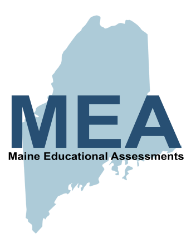 Gacaliye Waalid/Masuul,Lifaaqu waa natiijada beddelka ilmahaaga ee Qiimaynta Waxbarasha Maine (Maine Educational Assessments, MEA) laga bilaabo xilliga gu’ga ee 2019. Beddelaada MEA ee Xisaabta iyo ELA/Qorista wuxuu ahaa Qiimaynta Beddel ee Dhowr Gobol (Multi-State Alternate Assessment, MSAA). Beddelaada MEA ee Sayniska wuxuu ahaa Khariidada Qiimaynta Beddelka Shakhsiga ah (Personalized Alternate Assessment Portfolio, PAAP). Macluumaad ku saabsan qiimayn kasta waxaad ka heli kartaa halkan: https://www.maine.gov/doe/Testing_Accountability/MECAS/materialsTusaalaha shayada MSAA waxaad ka daalacan kartaa: https://www.maine.gov/doe/Testing_Accountability/MECAS/materials/msaa Guud ahaan waalidka MSAA ee bixiya macluumaadka fasalka ee dhinac kasta:https://www.maine.gov/doe/Testing_Accountability/MECAS/supports Beddelaada Sayniska ee MEA (PAAP), Heerka Rejada Beddelaada Fasalka (Alternate Grade Level Expectations, AGLEs) halkan ayaa laga heli karaa:https://www.maine.gov/doe/Testing_Accountability/MECAS/supports Waxqabadka ardayga ee MEA wuxuu lagu warbixiyaa afar heer oo guulo ah:Heerka 4: 	   Filashooyinka Sare ee GobolkaHeerka 3: 	   Filashooyinka Gobolka Heerka 2: 	   Filashooyinka Hoose ee Gobolka Heerka 1: 	   Filashooyinka Aadka u Hooseeya ee Gobolka Ardayda dugsiga dadweynaha ee Maine ee fasallada 3-8 iyo kuwa sannadka saddexaad ee dugsiga sare ayaa looga baahan yahay sharciga gobolka iyo federaalka labadaba ee sannad kasta in la qiimeeyo xisaabta iyo luuqada Ingiriisiga (ELA)/Qoraalka. Waxaa si dheeri ah loogu baahan yahay in la qiimeeyo sayniska ee fasalka 5aad iyo 8aad, iyo sannadka saddexaad ee dugsiga sare. Tiro boqoleey kooban oo ah ardayda naafada garashada muhiimka ah ayaa qaadanaya qiimayn beddel oo ku salaysan beddelaada heerarka guusha (alternate assessment based on alternate achievement standards, AA-AAS). Guud ahaan natiijooyinka ee dugsi ahaan, degmo ahaan iyo dhammaan gobolka ayaa laga heli karaa Qiimaynta Maine iyo Habka La Xisaabtanka ee Warbixinta (Maine Assessment and Accountability Reporting System, MAARS): https://public.tableau.com/profile/maine.department.of.education#!/vizhome/MaineAssessments/MaineAssessments   Inkasta oo aan imtixaan kali ah lagu bixin karin sawir buuxa oo ku saabsan guusha ilmaha, MEA, waxay ku dareen macluumaad kale (Tusaale, fasalada dugsiga iyo shaqada maalinlaha ah ee dugsiga), naga caawin karta faham fiican dhammaan horumarka ardaydeena. Qiimayntani waxay caawin kartaa dibu-eegista dugsiga iyo horumarinta manhajka. Natiijooyinkaas waxay muujinaysaa meelaha gaarka ah ee ardaygu u baahan yahay taageero dheeri ah, inuu isagu ama iyadu maareeyey nuxurka, iyo inuu ardaygu ku noqon karto caqabad inuu hoos ugu daadego maadada loo bahan yahay. Macalimiintu way isticmaali karaan macluumaadka si ay u hagaan tilmaamaha iyo inay bixiyaan fursadaha waxbarashada shakhsi ahaaneed ee ardayda. Waalidiintu way isticmaali karaan macluumaadka si ay ugu caawiyaan taakulaynta ilmahooda guriga iyo hagid wadahadal lala yeesho ilmaha macalinka.Waanu ku kalsoonahay tayada tilmaamaha uu bixiyeen barayaasha yada ay ka go’an tahay, iyadoo la socoto taageeradiinu, waxay caawin kartaa kulanka ardaydayada iyo filashada ka badan ee Maine abuuray waxbarashadoda awgeed. Waxaan kugu dhiiri galinaynaa inaad gaadho/lahadasho macalinka ilmahaaga haddii aad qabto wax su’aalo ah oo ku saabsan MEA ama horumarka ilmahaaga. 